     	zondag 13 oktober 2019   
 	     	4e zondag van de herfst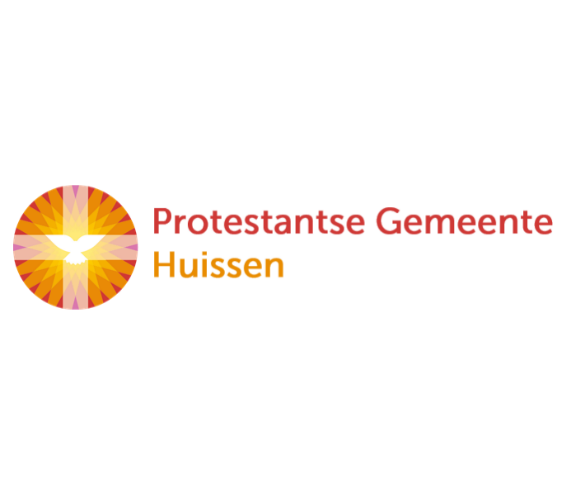 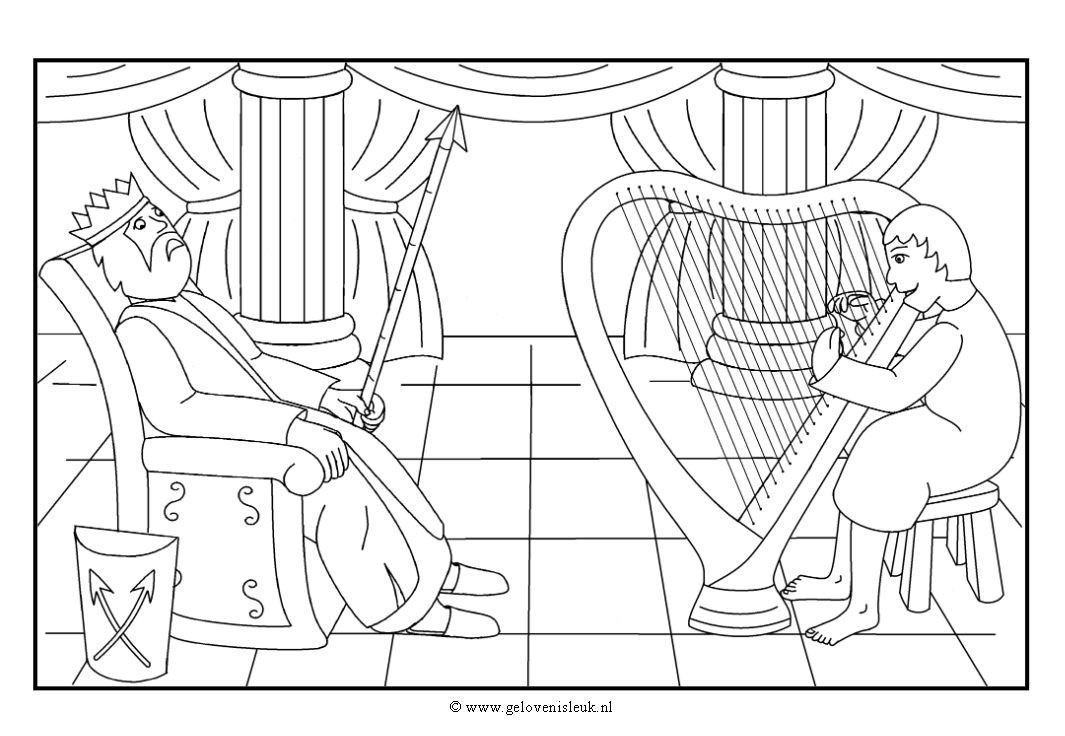     				Voorganger:   	ds. G.C. Flobbe					Organist:           dhr Paul Ballhaus                                                    ****************DE VOORBEREIDING:     De klok luidt – het wordt stil    Welkom en begroeting Zullen we samen bidden:    God,    we zijn bij elkaar    op zoek naar stilte    naar leven en liefde    naar onszelf    naar U    GOD, LAAT UW LICHT OVER ONS OPGAAN    WEES VOOR ONS LIEFDE DIE BLIJFT        -  de twee kaarsen worden aangestoken        -  drempellied: Lied 210, 1 2 3 (***God van hemel...)1 God van hemel, zee en aardeVader, Zoon en heil'ge Geest,die ons deze nacht bewaarde,onze wachter zijt geweest,houd ons onder uw gezag,ook in deze nieuwe dag.2 Neem mijn dank aan, deze morgen,dat Gij alle dagen weeral mijn angsten, al mijn zorgenmet mij delen wilt, o Heer.Nooit ben ik geheel alleen:Gij zijt altijd om mij heen.3 Laat mij als een trouwe dienaardoor uw grote wijngaard gaan,waar de liefde wordt beledenen de waarheid wordt gedaan,waar het recht bloeit als een roosvan uw liefde, eindeloos.                                    								   										 (gemeente gaat staan)    Bemoediging en groet:    v:   	Onze hulp is in de Naam van de Heer    a: 	SCHEPPER EN BEHOEDER VAN ALLE LEVEN    v:	De Eeuwige die naar ons omziet    a: 	IN ZIJN LIEFDE MOGEN WIJ LEVEN    v: 	Wij groeten elkaar    a: 	IN DE NAAM VAN DE VADER, DE ZOON    		EN DE HEILIGE GEEST. AMEN.  Lied: Psalm 72, 1 en 2 (**(Geef, Heer...) 1 Geef, Heer, de koning uwe rechten en uw gerechtigheid aan ’s konings zoon, om uwe knechten te richten met beleid. Dan ruist op alle bergen vrede, heil op der heuvelen top. Hij zal geweldenaars vertreden, maar armen richt hij op.2 Zolang de zon des daags zal rijzen,de maan schrijdt door de nacht,moet al het volk hem eer bewijzen,hem loven elk geslacht.Hij moge mild zijn als de regen,het land tot lafenis.Vrede zal bloeien allerwegen,totdat geen maan meer is.
  								 (gemeente gaat zitten)    korte uitleg bij het thema:  messias Saul: een goed begin, een bitter einde,   
                                                         maar toch: een waardig afscheid    Kyrie-gebed: zingen lied 413, 3 (***Heer, ontferm...)3 Heer, ontferm u over ons,open uwe vaderarmen,stort uw zegen over ons,neem ons op in uw erbarmen.Eeuwig blijft uw trouw bestaan –laat ons niet verloren gaan.    Gloria: lied 413, 1 en 21 Grote God, wij loven U,Heer, o sterkste aller sterken!Heel de wereld buigt voor Uen bewondert uwe werken.Die Gij waart te allen tijd,blijft Gij ook in eeuwigheid.2 Alles wat U prijzen kan,U, de Eeuwige, ongeziene,looft uw liefde en zingt ervan.Alle engelen, die U dienen,roepen U nooit lovensmoe:‘Heilig, heilig, heilig’ toe!    Moment met de kinderen    DE SCHRIFTEN:    Gebed om de Geest    lezing: 1 Sam 11, 1-11 en 14-15    zingen: Psalm 73, 4 (***Hij zal de redder...)   4 ’t Volk weet niet waar het schuilen moet,men eet zijn vlees, men drinkt zijn bloed,het schijnt alsof het is vergeten.Zij zeggen: Hoe zou God het weten?De Allerhoogste ziet het niet!Zo groeit hun waan, die niets ontziet.Zij leven vrolijk zonder God,voor hun bezit, hun dwaas genot.    lezing: 1 Sam 15, 1-19 en 24-26    zingen: Psalm 38, 1 en 3 (**Laat toch niet...)1 Laat toch niet uw toorn, O Here,mij verteren,straf mij niet, o straf mij niet.Want uw hand ligt op mijn leven.Zie mij bevenvoor de pijlen die Gij schiet.3 Boven ’t hoofd groeit mij het kwadevan mijn daden,al te zwaar werd hun gewicht.Met terneergeslagen ogen,diep gebogen,kom ik voor uw aangezicht.    lezing: 1 Sam 31, 1-13    zingen: lied 962 (***Wat ik gewild heb...)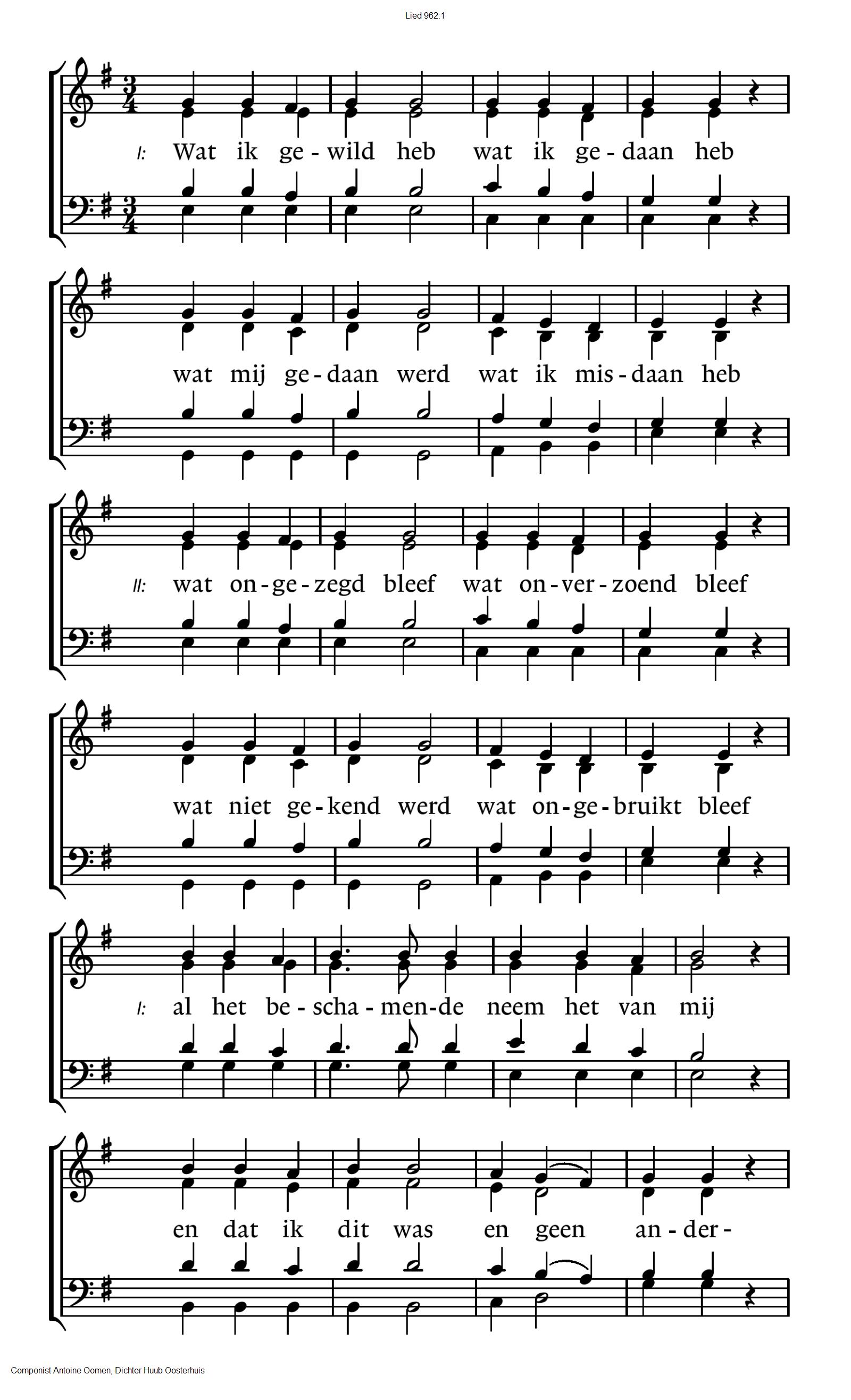     Overweging: een goed begin, een bitter einde, maar toch:               een waardig afscheid    Muziek    zingen: lied 823, 1 en 4 (***Gij hebt, o Vader...)1 Gij hebt, o Vader van het leven,de aarde aan de mens gegeven,het land, de zee is zijn domein.Gij hebt hem aan het woord doen komenom tussen werkelijkheid en dromengetuige van uw Geest te zijn.4 Door een geheimenis omsloten,door alle dingen uitgestoten,gaat hij op alle dingen in.Alleen uw woord geeft aan zijn falen,zijn rustloos zoeken en verdwaleneen onuitsprekelijke zin.	    GEBEDEN en GAVEN:    Dankgebeden en voorbeden    gebeden in stilte – Onze Vader:    Onze Vader die in de hemel zijt,    Uw naam worde geheiligd.    Uw koninkrijk kome,    Uw wil geschiede, op aarde zoals in de hemel.    Geef ons heden ons dagelijks brood.    En vergeef ons onze schulden    zoals ook wij onze schuldenaars vergeven.    En leid ons niet in verzoeking,    maar verlos ons van de boze.    Want van U is het koninkrijk    en de kracht    en de heerlijkheid    in eeuwigheid, Amen    Collecten:    	1e  De Rudolphstichting    	2e  Pastoraat en Eredienst    	3e  Kerk in Actie: Colombia    Slotlied: lied 904, 1 4 5 (***Beveel gerust...)1 Beveel gerust uw wegen,al wat u ’t harte deert,der trouwe hoede en zegenvan Hem, die ’t al regeert.Die wolken, lucht en windenwijst spoor en loop en baan,zal ook wel wegen vindenwaarlangs uw voet kan gaan.4 Wel kan zijn hulp vertragen,en ’t schijnt soms in de nacht,alsof geen licht zal dagen,alsof geen troost u wacht,als u de angst doet bevendat God u niet meer kent,dat Hij zich van uw levenvoorgoed heeft afgewend.5 Maar blijft gij met vertrouwennaar God zien in de nacht;dan doet Hij u aanschouwenwat gij het minst verwacht.Eens zal Hij u bevrijdenook van de zwaarste last,houd moedig bij het strijdenaan zijn beloften vast.    vredegroet: zingen lied 428 (**Overvloedig... NB: alleen NL-tekst)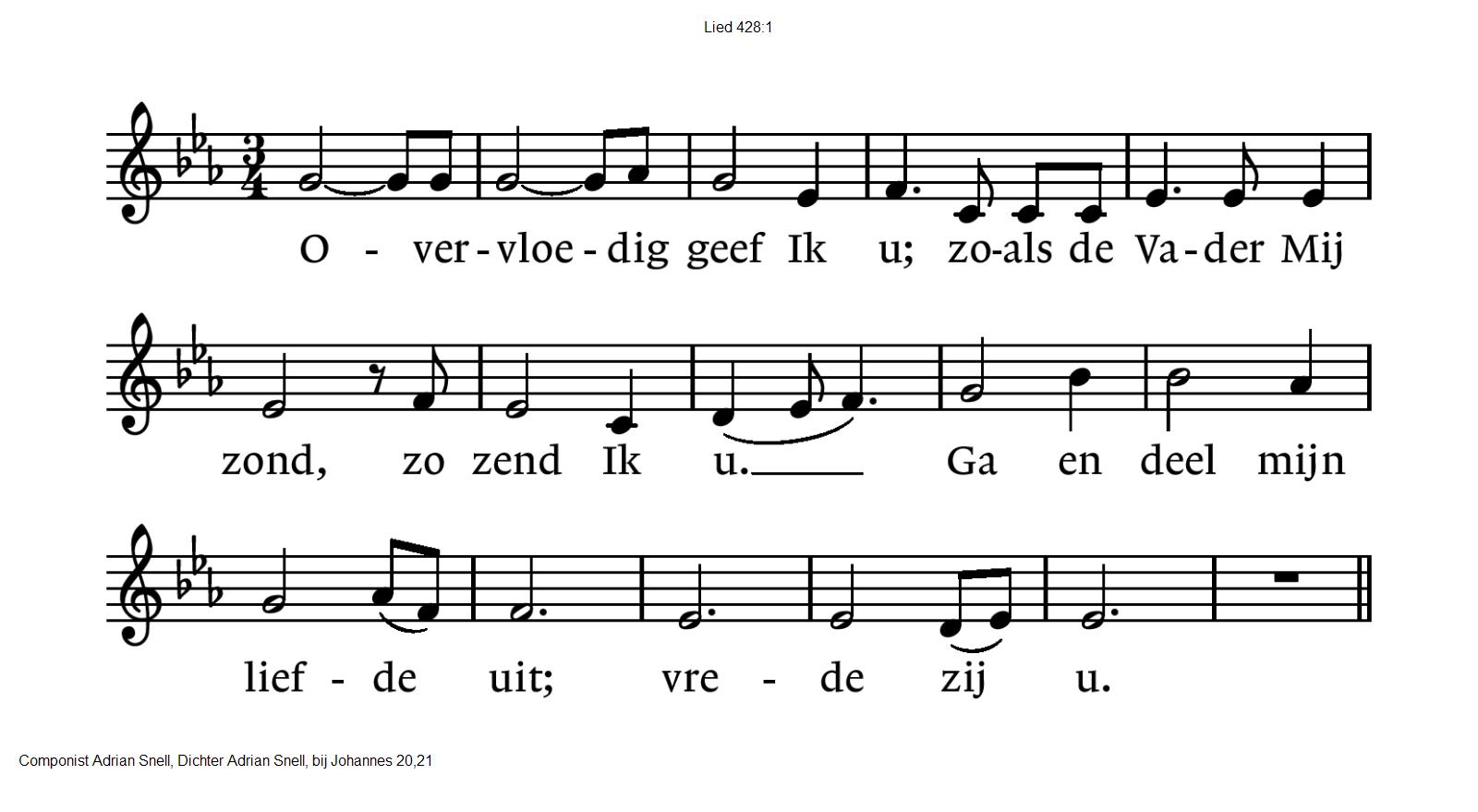     Zending en Zegen* * * * *Reacties op de viering zijn welkom in de doos in de hal óf via het adres:reactieviering@pknhuissen.nl.In de werkgroep VIEREN worden deze besprokenen wordt er gekekenhoe we daarmee  onze vieringen kunnen  ‘verbeteren’.